         KRETINGOS SPORTO MOKYKLA skelbia mokinių priėmimą į šias grupes: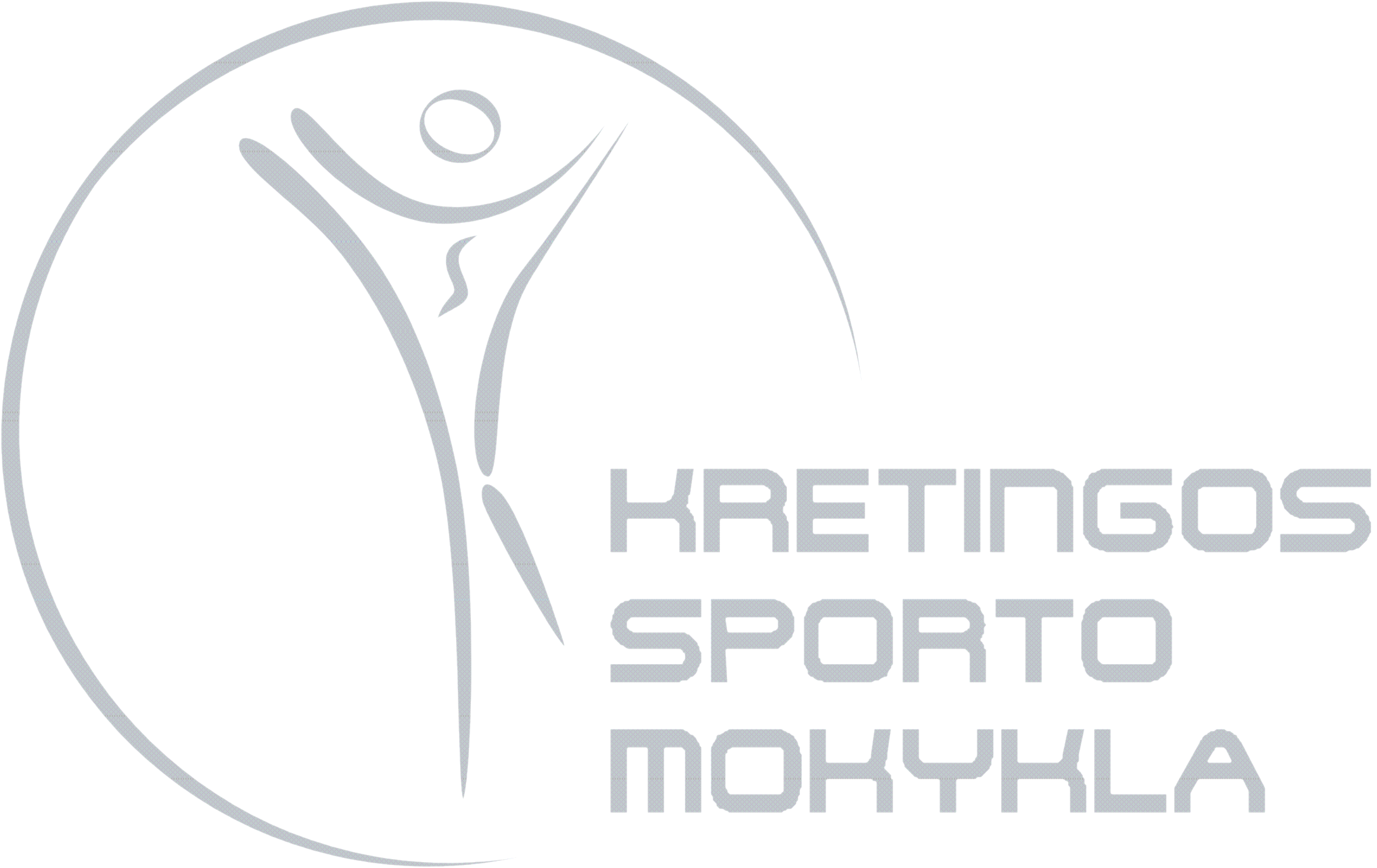 Futbolo -    berniukai, gimę 2009 m. (treneris Gediminas Petrauskas);                    berniukai, gimę 2007 m ir 2010 m. (treneris Arvydas Balsevičius);                    berniukai, gimę 2005 m., 2006 m. ir 2008 m. (treneris Arūnas Dievinas);                    berniukai, gimę  2003 - 2004 m. (treneris Martynas Viluckas);Krepšinio –  berniukai, gimę 2010 m.;                     berniukai, gimę  2007 m. (treneris  Arimantas Mikaločius);                     berniukai, gimę  2004 m., 2005 m.,  2006 m. ir 2009 m. (treneris Jonas Beniušis);                     berniukai gimę 2003 m., 2002 m. ir 2008 m. (treneris Vytautas Šližius);Rankinio -    mergaitės, gimusios 2008-2010 m. (treneris Algimantas Pranaitis);Bokso -          berniukai ir mergaitės, gimę  1999-2007 m. (treneriai Tomas ir Aivaras Balsevičiai);Aerobikos -  mergaitės, gimusios 2000-2005 m. (trenerė  Sandra Spyčiuvienė);Step aerobikos - mergaitės, gimusios 2003-2010 m. ( trenerė Irina Šlimienė); Lengvosios atletikos - berniukai ir mergaitės, gimę 2000-2007 m. (treneris Vidmantas Lapinskas);  Sunkiosios atletikos – berniukai ir mergaitės, gimę nuo 2002-2006 m. (treneris Arvydas Bušeckas);                                        berniukai ir mergaitės gimę 2001-2003 m. (treneris Regimantas Norvilas).Kontaktinė informacija:Vilniaus g. 16, tel. (8 445) 78974mokykla@sportas.kretinga.lm.lt